Ernährungsweise von Insekten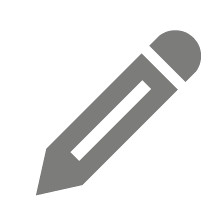 Aufgabe 1: Schau dir den Film „Jagende Käfer“ an. Dabei lernst du verschiedene jagende Käfer kennen, die auf unterschiedliche Weise zu Futter kommen. Schreibe in Stichworten auf, wie ihnen das gelingt.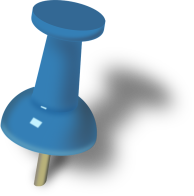 Aufgabe 2: Schau dir den Film „Aufräumer“ an. Dabei lernst du verschiedene Aufräum-Käfer kennen, die auf unterschiedliche Weise zu Futter kommen. Schreibe in Stichworten auf, was sie fressen und wie sie dabei vorgehen.KäferJagdstrategieDer SandlaufkäferDer GelbrandkäferDer schwarze SchneckenjägerKäferNahrungserwerbPillendreherTotengräber